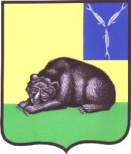 СОВЕТ МУНИЦИПАЛЬНОГО ОБРАЗОВАНИЯ ГОРОД ВОЛЬСКВОЛЬСКОГО МУНИЦИПАЛЬНОГО РАЙОНАСАРАТОВСКОЙ ОБЛАСТИ   Р Е Ш Е Н И Еот 07 декабря 2015 года                  № 26/3-122                                  г. ВольскО внесении изменений в Правила благоустройстваи озеленения на территории муниципального образования город Вольск, утвержденные решением Совета муниципального образования город Вольск Вольского муниципального района Саратовской областиот 20.10.2006 г. № 1/21-100	В соответствии с Федеральным законом от 06 октября 2003 года                № 131-ФЗ «Об общих принципах организации местного самоуправления в Российской Федерации», статьи 19 Устава муниципального образования город Вольск Вольского муниципального района Саратовской области, Совет муниципального образования город Вольск Вольского муниципального района Саратовской областиРЕШИЛ:1. Внести изменения в Правила благоустройства и озеленения на территории муниципального образования город Вольск, утвержденные решением Совета муниципального образования город Вольск Вольского муниципального района Саратовской области 20.10.2006 г. № 1/21-100, дополнив их разделом VII следующего содержания: «Система оценки зеленых насаждений на территории муниципального образования город Вольск Вольского муниципального района Саратовской области» (Приложение). 2. Контроль за исполнением настоящего решения оставляю за собой. 3. Настоящее решение вступает в силу со дня официального опубликования.Глава муниципального образования город Вольск                                                                                  В.Г.Матвеев                                                                                 Приложение 							    к решению Совета							    муниципального образования 							    город Вольск							    от 07 декабря 2015 года № 26/3-122Раздел VII «Система оценки зеленых насаждений на территории муниципального образования город Вольск Вольского муниципального района Саратовской области»1. Настоящая Система оценки зеленых насаждений на территории муниципального образования город Вольск Вольского муниципального района Саратовской области разработана на основе Правил создания, охраны и содержания зеленых насаждений в городах Российской Федерации МДС 13-5.2000, утвержденных приказом Госстроя РФ от 15 декабря 1999 года №153, в целях обеспечения контроля, разработки современных мер по защите и восстановлению озелененных территорий, прогноза состояния зеленых насаждений с учетом реальной экологической обстановки и других факторов, определяющих состояние зеленых насаждений и уровень благоустройства муниципального образования город Вольск.2. Система оценки состояния озелененных территорий предусматривает комплекс организационных, инженерно-планировачных, агротехнических и других мероприятий, обеспечивающих эффективный контроль, разработку своевременных мер по защите и восстановлению озелененных территорий, прогноз состояния зеленых насаждений с учетом реальной экологической обстановки и других факторов, определяющих состояние зеленых насаждений и уровень благоустройства.3. Нормы, предусмотренные настоящим разделом, распространяются на все озелененные территории муниципального образования в границах населенного пункта города Вольска за исключением участков, предоставленных (принадлежащих) гражданам и юридическим лицам, участков, на которых расположены городские леса, а также земельных участков, находящихся в федеральной собственности и государственной собственности Саратовской области.4. Зеленые насаждения, находящиеся в границах населенного пункта города Вольска, являются элементами благоустройства и выполняют экологические, санитарно-гигиенические, рекреационные и эстетические функции на территории муниципального образования.5. Основные составляющие системы оценки озелененных территорий:- оценка (долгосрочная, ежегодная, оперативная) качественных и количественных параметров состояния зеленых насаждений на озелененной территории и элементов благоустройства;- выявление и идентификация причин ухудшения состояния зеленых насаждений;- разработка программы мероприятий, направленных на устранение последствий воздействия на зеленые насаждения негативных причин и устранения самих причин, а также мероприятий по повышению уровня благоустройства;- прогноз развития ситуации.6. Ответственным органом местного самоуправления за оценку, содержание и сохранение зеленых насаждений, является администрация Вольского муниципального района.7. Администрация Вольского муниципального района, обязана:- определить ответственных должностных лиц за проведение оценки состояния озелененных территорий и обеспечить своевременное её проведение. При необходимости установить причины появления дефектов зеленых насаждений, а также, если необходимы специальные рекомендации по их устранению, к работе по оценке зеленых территорий должны быть привлечены соответствующие эксперты-специалисты.- обеспечить квалификационный уровень выполнения работ по озеленению, пересадке, обрезке, а также текущему уходу за зелеными насаждениями, связанному с проведением агротехнических мероприятий;- обеспечить полив зеленых насаждений собственными силами или по договору с подрядной специализированной организацией;- организовать регулярное уничтожение всех сорных растений (в том числе растений, содержащих наркотические вещества и аллергены);- организовать осуществление обрезки, пересадки зеленых насаждений, а также сноса аварийных насаждений в целях недопущения создания угрозы жизни и здоровью людей в порядке, установленном администрацией Вольского муниципального района.8. Оценка состояния озелененных территорий подразделяется на следующие виды:- долгосрочная оценка – проводится не реже одного раза в десять лет;- ежегодная (плановая) оценка – проводится не реже двух раз в год;- оперативная оценка – проводится по распоряжению администрации Вольского муниципального района.9. Долгосрочная оценка озелененных территорий осуществляется по результатам инвентаризации зеленых насаждений с периодичностью не реже одного раза в десять лет.10. Ежегодная плановая оценка проводится путем ежегодного обследования озелененных территорий, в течение всего вегетационного периода (весной и осенью - обязательно). При этом обследование в обязательном порядке должно охватывать все произрастающие деревья, за исключением насаждений, расположенных на земельных участках, предоставленных (принадлежащих) гражданам и юридическим лицам, городских лесов, а также на земельных участках, находящихся в федеральной собственности и государственной собственности Саратовской области.11. Ежегодная плановая весенняя оценка (в конце апреля) проводится с целью проверки состояния озелененных территорий, включая состояние деревьев, кустарников, газонов, цветников, дорожек и площадок, оборудования, инвентаря и готовности их к эксплуатации в последующий летний период. В процессе оценки уточняются объемы работ по текущему обслуживанию, определяются недостатки, неисправности и повреждения, устранение которых требует принятие мер.12. Ежегодная плановая осенняя оценка (в сентябре) проводится по окончании вегетации растений с целью проверки готовности озелененных территорий к зиме.13. Кроме ежегодной плановой оценки по распоряжению администрации Вольского муниципального района может проводиться оперативная оценка в результате чрезвычайных обстоятельств – после ливней, сильных ветров, снегопадов и т.п.14. По результатам всех видов оценок администрацией Вольского муниципального района утверждается перечень выявленных дефектов, перечень мероприятий, направленных на их устранение с указанием сроков и ответственных за их выполнение исполнителей, кроме того, может быть утвержден прогноз развития ситуации.Материалы оценки состояния озелененных территорий должны храниться в течение пяти лет с момента составления.15. Конкретные сроки всех видов оценок устанавливаются администрацией Вольского муниципального района.16. Качественное состояние деревьев (диаметр ствола на высоте 1,3 м – 8 и более см) при проведении оценки определяются по следующим признакам:- хорошее – деревья здоровые, нормально развитые, признаков болезней и вредителей нет, повреждений ствола и скелетных ветвей, ран и дупел нет;- удовлетворительное – деревья здоровые, но с замедленным ростом, неравномерно развитой кроной, недостаточно облиственные с наличием незначительных повреждений и небольших дупел;- неудовлетворительные – деревья сильно ослабленные, ствол имеет искривления, крона слабо развита, наличие усыхающих и усохших ветвей, прирост однолетних побегов незначительный, суховершинность, механические повреждения ствола значительные, имеются дупла.17. Качественное состояние кустарника при проведении оценки определяется по следующим признакам:- хорошее – кустарники нормально развитые, здоровые, густо облиственные по высоте, сухих и отмирающих ветвей нет. Механических повреждений и поражений болезнями нет. Окраска и величина листьев нормальные;- удовлетворительные – кустарники здоровые, с признаками замедленного роста, недостаточно облиственные, с наличием усыхающих побегов, кроны односторонние, сплюснутые, ветви частично снизу оголены, имеются незначительные механические повреждения, повреждения вредителями;- неудовлетворительное – ослабленные, переросшие, сильно оголенные снизу, листва мелкая, имеются усохшие ветви и слабо облиственные, с сильными механическими повреждениями, поражение болезнями.18. Качественное состояние газонов при проведении оценки определяется по следующим признакам:- хорошее – поверхность хорошо спланирована, травостой густой однородный, равномерный, регулярно стригущийся, цвет интенсивно зеленый, сорняков и мха нет;- удовлетворительное – поверхность газона с заметными неровностями, травостой не ровный с примесью сорняков, нерегулярно стригущийся, цвет зеленый, плешин и вытоптанных мест нет;- неудовлетворительное – травостой изреженный, неоднородный, много широколистных сорняков, окраска газона неровная, с преобладанием желтых оттенков, много мха, плешин и вытоптанных мест.19. Качественное состояние цветников из многолетних растений при проведении оценки определяется по следующим признакам:- хорошее – поверхность тщательно спланирована, почва хорошо удобрена, растения хорошо развиты, равные по качеству, отпада нет, уход регулярный, сорняков нет;- удовлетворительное – поверхность грубо спланирована с заметными неровностями, почва слабо удобрена, растения нормально развиты, отпад заметен, сорняки единичны, ремонт цветников нерегулярный;- неудовлетворительное – почва не удобрена, поверхность спланирована грубо, растения слабо развиты, отпад значительный, сорняков много.20. При предоставлении гражданам и юридическим лицам земельных участков, на которых произрастают деревья, администрацией Вольского муниципального района решается вопрос о порядке дальнейшего использования данных зеленых насаждений.Глава муниципального образованиягород Вольск                                                                                     В.Г. Матвеев